Информационно-образовательное мероприятие "Здоровая семья - залог счастливого будущего"На базе ГУО "Средняя школа №3 г.Осиповичи" 13 мая 2022 года состоялась встреча с учащимися, посвяшенная Международному дню семьи.В данном мероприятии приняли участие специалисты МПЦ "Ровесник", психолог районного центра социального обслуживания населения (далее - РЦСОН) Валюшицкая Е.А., инструктор-валеолог учреждения здравоохранения «Осиповичский районный центр гигиены и эпидемиологии» Пересыпкина Т.В., иеромонах «Прихода Иконы Божией Матери «Живоносный источник» Максим Юндил.О важности благоприятного климата в семье, как его поддерживать, как избегать конфликтов с близкими рассказала психолог РЦСОН.Безусловно, не только психическое здоровье подростка, но и физическое, главное условие здоровья будущих поколений. О том, как сберечь эту ценность в юности, как избегать соблазны и научиться говорить им "нет!" рассказала инструктор-валеолог. Опираясь на результаты социологического исследования, проведенного в Могилевской области среди студентов и учащихся ВУЗов и ССУЗов, Пересыпкина Т.В. рассказала, что всего лишь 5,4% опрошенных ответственного подходят к вопросу семьи, предполагая хранить свою девственность до брака.Служитель иеромонах Максим поведал молодежи о духовно-нравственной стороне здоровой семьи, об ответственности друг перед другом, верности  в браке.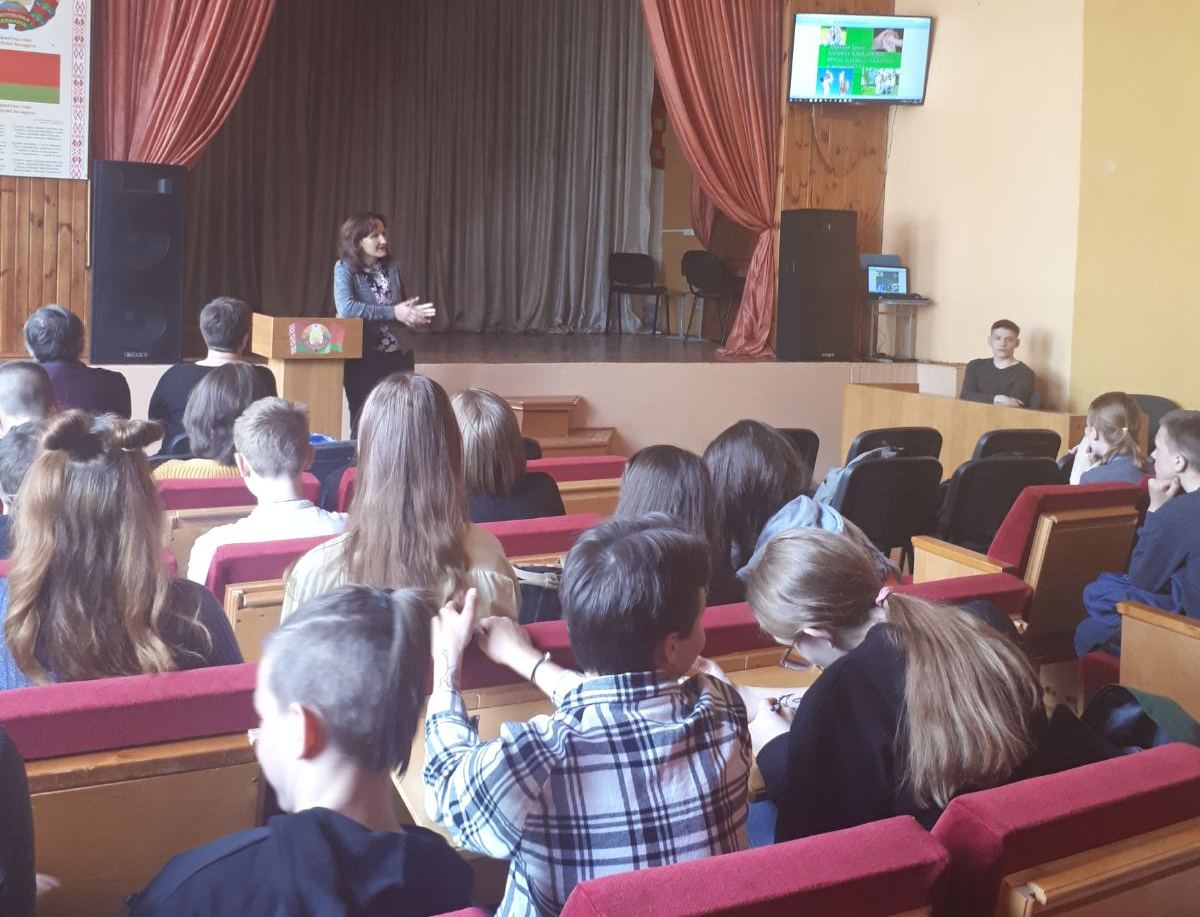 